ҠАРАР                                                                                               РЕШЕНИЕ«28» декабрь 2017 й .                               25- 3                    «28» декабря .О бюджете сельского поселения Орловский сельсовет муниципального района Благовещенский район Республики Башкортостан на 2018 год и на плановый период 2019 и 2020 годов1. Утвердить основные характеристики бюджета сельского поселения Орловский сельсовет муниципального района Благовещенский район Республики Башкортостан на 2018 год:1)  общий объем доходов бюджета сельского поселения Орловский сельсовет муниципального района Благовещенский район Республики Башкортостан в сумме 1900,0 тыс. рублей;2) общий объем расходов бюджета сельского поселения Орловский сельсовет муниципального района Благовещенский район Республики Башкортостан в сумме 1900,0 тыс. рублей;3) дефицит бюджета сельского поселения Орловский сельсовет муниципального района Благовещенский район Республики Башкортостан в сумме 0,0 тыс. рублей;4) источники финансирования дефицита бюджета сельского поселения Орловский сельсовет муниципального района Благовещенский район Республики Башкортостан на 2018 год согласно приложению 1 к настоящему Решению.2. Утвердить основные характеристики бюджета сельского поселения Орловский сельсовет муниципального района Благовещенский район Республики Башкортостан на плановый период 2019 и 2020 годов:1)  общий объем доходов бюджета сельского поселения Орловский сельсовет муниципального района Благовещенский район Республики Башкортостан на 2019 год в сумме 1900 тыс. рублей и на 2020 год в сумме 1900 тыс. рублей;2) общий объем расходов бюджета сельского поселения Орловский сельсовет муниципального района Благовещенский район Республики Башкортостан на 2019 год в сумме 1900 тыс. рублей, в том числе условно утвержденные расходы в сумме 33 тыс. рублей, и на 2020 год в сумме 1900 тыс. рублей, в том числе условно утвержденные расходы в сумме 66 тыс. рублей;3) дефицит бюджета сельского поселения Орловский сельсовет муниципального района Благовещенский район Республики Башкортостан на 2019 год в сумме 0,0 тыс. рублей и на 2020 год в сумме 0,0 тыс. рублей.3. Установить, что муниципальные унитарные предприятия, созданные сельским поселением Орловский сельсовет муниципального района Благовещенский район Республикой Башкортостан, производят отчисления в бюджет сельского поселения Орловский сельсовет муниципального района Благовещенский район Республики Башкортостан в размере 10 процентов от прибыли, остающейся после уплаты налогов и иных обязательных платежей в бюджет, в порядке, установленном Администрацией сельского поселения Орловский сельсовет муниципального района Благовещенский район Республики Башкортостан. 4. Установить, что при зачислении в бюджет сельского поселения Орловский сельсовет муниципального района Благовещенский район Республики Башкортостан безвозмездных поступлений в виде добровольных взносов (пожертвований) юридических и физических лиц для казенного учреждения, находящегося в ведении соответствующего главного распорядителя средств бюджета сельского поселения Орловский сельсовет муниципального района Благовещенский район Республики Башкортостан, на сумму указанных поступлений увеличиваются бюджетные ассигнования соответствующему главному распорядителю средств бюджета сельского поселения Орловский сельсовет муниципального района Благовещенский район Республики Башкортостан для последующего доведения в установленном порядке до указанного казенного учреждения лимитов бюджетных обязательств для осуществления расходов, соответствующих целям, на достижение которых предоставлены добровольные взносы (пожертвования).5. Утвердить перечень главных администраторов доходов бюджета сельского поселения Орловский сельсовет муниципального района Благовещенский район Республики Башкортостан согласно приложению 2 к настоящему Решению.6. Утвердить перечень главных администраторов источников финансирования дефицита бюджета сельского поселения Орловский сельсовет муниципального района Благовещенский район Республики Башкортостан согласно приложению 3 к настоящему Решению.7. Установить поступления доходов в бюджет сельского поселения Орловский сельсовет муниципального района Благовещенский район Республики Башкортостан:1) на 2018год согласно приложению 4 к настоящему Решению;2) на плановый период 2019 и 2020 годов согласно приложению 5 
к настоящему Решению.8. Обслуживание учреждениями Центрального банка Российской Федерации и кредитными организациями счетов, открытых Администрации сельского поселения Орловский сельсовет муниципального района Благовещенский район Республики Башкортостан, осуществляется в порядке, установленном бюджетным законодательством Российской Федерации.9. Средства, поступающие во временное распоряжение получателей средств бюджета сельского поселения Орловский сельсовет муниципального района Благовещенский район Республики Башкортостан, учитываются на счете, открытом Администрации сельского поселения Орловский сельсовет муниципального района Благовещенский район Республики Башкортостан в учреждениях Центрального банка Российской Федерации или в кредитных организациях с учетом положений бюджетного законодательства Российской Федерации, с отражением указанных операций на лицевых счетах, открытых получателям средств бюджета сельского поселения Орловский сельсовет муниципального района Благовещенский район Республики Башкортостан в Финансовом управлении администрации муниципального района Благовещенский район Республики Башкортостан, в порядке, установленном Администрацией Муниципального района Благовещенский район Республики Башкортостан.10. Утвердить в пределах общего объема расходов бюджета сельского поселения Орловский сельсовет муниципального района Благовещенский район Республики Башкортостан, установленного пунктом 1 настоящего Решения, распределение бюджетных ассигнований сельского поселения Орловский сельсовет муниципального района Благовещенский район Республики Башкортостан:1) по разделам, подразделам, целевым статьям (муниципальным программам сельского поселения Орловский сельсовет муниципального района Благовещенский район Республики Башкортостан и непрограммным направлениям деятельности), группам видов расходов классификации расходов бюджетов:а) на 2018год согласно приложению 6 к настоящему Решению;б) на плановый период 2019 и 2020 годов согласно приложению 7 
к настоящему Решению;2) по целевым статьям (муниципальным программам сельского поселения Орловский сельсовет муниципального района Благовещенский район Республики Башкортостан и непрограммным направлениям деятельности), группам видов расходов классификации расходов бюджетов:а) на 2018 год согласно приложению 8 к настоящему Решению;б) на плановый период 2019 и 2020 годов согласно приложению 9 
к настоящему Решению.11. Утвердить общий объем бюджетных ассигнований на исполнение публичных нормативных обязательств на 2018 год в сумме 0,0 тыс. рублей, на 2019 год в сумме 0,0 тыс. рублей и на 2020 год 
в сумме 0,0 тыс. рублей.12. Утвердить ведомственную структуру расходов бюджета сельского поселения Орловский сельсовет муниципального района Благовещенский район Республики Башкортостан:1) на 2018 год согласно приложению 10 к настоящему Решению;2) на плановый период 2019 и 2020 годов согласно приложению 11 
к настоящему Решению.13. Установить, что субсидии из бюджета сельского поселения  Орловский сельсовет муниципального района Благовещенский район Республики Башкортостан в 2018-2020 годах предоставляются главными распорядителями средств бюджета сельского поселения Орловский сельсовет муниципального района Благовещенский район Республики Башкортостан на безвозмездной и безвозвратной основе в пределах предусмотренных им ассигнований по соответствующим кодам бюджетной классификации:1) юридическим лицам (за исключением субсидий муниципальным учреждениям, а также субсидий, указанных в пункте 7 статьи 78 Бюджетного кодекса Российской Федерации), индивидуальным предпринимателям, а также физическим лицам – производителям товаров, работ, услуг в целях возмещения недополученных доходов и (или) финансового обеспечения (возмещения) затрат в связи с производством (реализацией) товаров (за исключением подакцизных товаров, кроме автомобилей легковых и мотоциклов), выполнением работ, оказанием услуг; 2) муниципальным бюджетным и автономным учреждениям сельского поселения Орловский сельсовет муниципального района Благовещенский район Республики Башкортостан:а) на финансовое обеспечение выполнения ими муниципального задания, рассчитанные с учетом нормативных затрат на оказание ими муниципальных услуг физическим и (или) юридическим лицам и нормативных затрат на содержание муниципального имущества;б) на иные цели; 3) иным некоммерческим организациям, не являющимся муниципальными учреждениями.14. Субсидии, указанные в подпункте 1 пункта 13 настоящего Решения, предоставляются:1) сельскохозяйственным товаропроизводителям, крестьянским (фермерским) хозяйствам, индивидуальным предпринимателям, организациям агропромышленного комплекса независимо от их организационно-правовой формы, организациям потребительской кооперации, организациям, осуществляющим производство сельскохозяйственной продукции, 
ее переработку и реализацию, а также выполняющим мелиоративные работы, сельскохозяйственным потребительским кооперативам, гражданам, ведущим личное подсобное хозяйство, организациям, оказывающим услуги 
по выполнению сельскохозяйственных механизированных работ, организациям по искусственному осеменению животных;2) организациям, учрежденным органами местного самоуправления сельского поселения  Орловский сельсовет муниципального района Благовещенский район Республики Башкортостан, имеющим организационно-правовую форму в виде муниципального унитарного предприятия, в целях возмещения затрат на содержание муниципального имущества сельского поселения Орловский сельсовет муниципального района Благовещенский район Республики Башкортостан;3) субъектам инновационной деятельности, осуществляющим инновационную деятельность на территории сельского поселения Орловский сельсовет муниципального района Благовещенский район Республики Башкортостан;4) субъектам малого и среднего предпринимательства 
и организациям инфраструктуры, реализующим проекты по вопросам поддержки и развития субъектов малого и среднего предпринимательства 
на территории сельского поселения Орловский сельсовет муниципального района Благовещенский район Республики Башкортостан;5) общественным объединениям, субъектам малого и среднего предпринимательства и организациям инфраструктуры, реализующим общественно полезные (значимые) программы (мероприятия) в сфере культуры и искусства, социальной защиты населения, молодежной политики, национальных, государственно-конфессиональных и общественно-политических отношений, а также ведущим многоплановую и систематическую работу по упрочнению общественно-политического, межнационального и межконфессионального согласия в Республике Башкортостан;6) социально ориентированным некоммерческим организациям; 7) частным общеобразовательным организациям, осуществляющим образовательную деятельность по имеющим государственную аккредитацию основным общеобразовательным программам, в целях получения гражданами дошкольного, начального общего, основного общего, среднего общего образования;8) частным дошкольным образовательным организациям, осуществляющим образовательную деятельность по имеющим государственную аккредитацию основным общеобразовательным программам, в целях получения гражданами дошкольного образования;15. Субсидии в случаях, предусмотренных пунктом 14 настоящего Решения, предоставляются соответствующими главными распорядителями средств бюджета сельского поселения Орловский сельсовет муниципального района Благовещенский район Республики Башкортостан в соответствии с нормативными правовыми актами Администрации сельского поселения Орловский сельсовет муниципального района Благовещенский район Республики Башкортостан, определяющими категории и (или) критерии отбора получателей субсидий, цели, условия и порядок предоставления субсидий, порядок возврата субсидий в случае нарушения условий, установленных при их предоставлении, порядок возврата в текущем финансовом году остатков субсидий, не использованных в отчетном финансовом году, в случаях, предусмотренных соглашениями (договорами) о предоставлении субсидий, положения об обязательной проверке главным распорядителем средств бюджета сельского поселения Орловский сельсовет муниципального района Благовещенский район Республики Башкортостан, предоставляющим субсидию, и органом муниципального финансового контроля соблюдения условий, целей и порядка предоставления субсидий их получателями. 16. Средства, поступающие в бюджет сельского поселения Орловский сельсовет муниципального района Благовещенский район Республики Башкортостан для оказания поддержки социально ориентированным некоммерческим организациям, направляются на предоставление субсидий указанным организациям в соответствии с пунктом 15 настоящего Решения.17. Установить, что Решения и иные нормативные правовые акты органов местного самоуправления сельского поселения Орловский сельсовет муниципального района Благовещенский район Республики Башкортостан, предусматривающие принятие новых видов расходных обязательств или увеличение бюджетных ассигнований на исполнение существующих видов расходных обязательств сверх утвержденных в бюджете сельского поселения Орловский сельсовет муниципального района Благовещенский район Республики Башкортостан на 2018год и на плановый период 2019 и 2020 годов, а также сокращающие его доходную базу, подлежат исполнению при изыскании дополнительных источников доходов бюджета сельского поселения Орловский сельсовет муниципального района Благовещенский район Республики Башкортостан и (или) сокращении бюджетных ассигнований по конкретным статьям расходов бюджета сельского поселения Орловский сельсовет муниципального района Благовещенский район Республики Башкортостан при условии внесения соответствующих изменений в настоящее Решение.18. Проекты Решений и иных нормативных правовых актов органов местного самоуправления сельского поселения Орловский сельсовет муниципального района Благовещенский район Республики Башкортостан, требующие введения новых видов расходных обязательств или увеличения бюджетных ассигнований по существующим видам расходных обязательств сверх утвержденных в бюджете сельского поселения Орловский сельсовет муниципального района Благовещенский район Республики Башкортостан на 2018 год и на плановый период 2019 и 2020 годов либо сокращающие его доходную базу, вносятся только при одновременном внесении предложений о дополнительных источниках доходов бюджета сельского поселения Орловский сельсовет муниципального района Благовещенский район Республики Башкортостан и (или) сокращении бюджетных ассигнований по конкретным статьям расходов бюджета сельского поселения Орловский сельсовет муниципального района Благовещенский район Республики Башкортостан.19. Администрация сельского поселения Орловский сельсовет муниципального района Благовещенский район Республики Башкортостан не вправе принимать решения, приводящие к увеличению в 2018-2020 годах численности муниципальных гражданских служащих сельского поселения Орловский сельсовет муниципального района Благовещенский район Республики Башкортостан и работников организаций бюджетной сферы.20. Установить предельный объем муниципального долга сельского поселения Орловский сельсовет муниципального района Благовещенский район Республики Башкортостан на 2018 год в сумме 0,0 тыс. рублей, на 2019 год в сумме 0,0 тыс. рублей и на 2020 год в сумме 0,0 тыс. рублей.21. Утвердить:1) верхний предел муниципального внутреннего долга сельского поселения Орловский сельсовет муниципального района Благовещенский район Республики Башкортостан на 1 января 2018 года в сумме 0,0 тыс. рублей, на 1 января 2019 года в сумме 0,0 тыс. рублей и на 1 января 2020 года в сумме 0,0 тыс. рублей, в том числе верхний предел долга по муниципальным гарантиям сельского поселения Орловский сельсовет муниципального района Благовещенский район Республики Башкортостан на 1 января 2018 года в сумме 0,0 тыс. рублей, на 1 января 2019 года в сумме 0,0 тыс. рублей и на 1 января 2020 года в сумме 0,0 тыс. рублей;2) программу муниципальных внутренних заимствований сельского поселения Орловский сельсовет муниципального района Благовещенский район Республики Башкортостан:а) на 2018 год согласно приложению 12 к настоящему Решению;б) на плановый период 2019 и 2020 годов согласно приложению 13 
к настоящему Решению;3) программу муниципальных гарантий сельского поселения Орловский сельсовет муниципального района Благовещенский район Республики Башкортостан:а) на 2018 год согласно приложению 14 к настоящему Решению;б) на плановый период 2019 и 2020 годов согласно приложению 15 
к настоящему Решению. 22. Порядок и условия проведения реструктуризации обязательств (задолженности) по бюджетным кредитам устанавливается Администрацией сельского поселения Орловский сельсовет муниципального района Благовещенский район Республики Башкортостан.23. Списать в порядке, установленном Администрацией сельского поселения Орловский сельсовет муниципального района Благовещенский район Республики Башкортостан, задолженность перед бюджетом сельского поселения Орловский сельсовет муниципального района Благовещенский район Республики Башкортостан организаций всех форм собственности, физических лиц, являющихся индивидуальными предпринимателями, по плате за аренду муниципального имущества сельского поселения Орловский сельсовет муниципального района Благовещенский район Республики Башкортостан, включая аренду земельных участков, находящихся в муниципальной собственности сельского поселения Орловский сельсовет муниципального района Благовещенский район Республики Башкортостан, не имеющую источников погашения, в случаях:1) ликвидации организаций и прекращения деятельности физических лиц, являющихся индивидуальными предпринимателями, вследствие признания их по решению суда по состоянию на 1 января 2018 года несостоятельными (банкротами);2) смерти или объявления судом умершим физического лица, являвшегося индивидуальным предпринимателем, при переходе выморочного имущества в собственность сельского поселения Орловский сельсовет муниципального района Благовещенский район Республики Башкортостан.24. Установить, что остатки средств бюджета сельского поселения Орловский сельсовет муниципального района Благовещенский район Республики Башкортостан по состоянию на 1 января 2018 года в объеме не более одной двенадцатой общего объема расходов бюджета сельского поселения Орловский сельсовет муниципального района Благовещенский район Республики Башкортостан текущего финансового года направляются Администрацией сельского поселения Орловский сельсовет муниципального района Благовещенский район Республики Башкортостан на покрытие временных кассовых разрывов, возникающих в ходе исполнения бюджета сельского поселения Орловский сельсовет муниципального района Благовещенский район Республики Башкортостан;25. Установить в соответствии с пунктом 3 статьи 217 Бюджетного кодекса Российской Федерации следующие основания для внесения в ходе исполнения настоящего Решения изменений в показатели сводной бюджетной росписи бюджета сельского поселения Орловский сельсовет муниципального района Благовещенский район Республики Башкортостан, связанные с особенностями исполнения бюджета сельского поселения Орловский сельсовет муниципального района Благовещенский район Республики Башкортостан и (или) перераспределения бюджетных ассигнований между главными распорядителями средств бюджета сельского поселения Орловский сельсовет муниципального района Благовещенский район Республики Башкортостан:1) использование образованной в ходе исполнения бюджета сельского поселения Орловский сельсовет муниципального района Благовещенский район Республики Башкортостан экономии по отдельным разделам, подразделам, целевым статьям, группам видов расходов классификации расходов бюджетов;2) использование остатков средств бюджета сельского поселения Орловский сельсовет муниципального района Благовещенский район Республики Башкортостан на 1 января 2018 года;3) использование средств Резервного фонда сельского поселения Орловский сельсовет муниципального района Благовещенский район Республики Башкортостан;4) принятие Администрацией сельского поселения Орловский сельсовет муниципального района Благовещенский район Республики Башкортостан решений об утверждении муниципальных программ сельского поселения Орловский сельсовет муниципального района Благовещенский район Республики Башкортостан и о внесении изменений в муниципальные программы сельского поселения Орловский сельсовет муниципального района Благовещенский район Республики Башкортостан;5) оплата судебных издержек, связанных с представлением интересов сельского поселения Орловский сельсовет муниципального района Благовещенский район Республики Башкортостан в международных судебных и иных юридических спорах, юридических и адвокатских услуг, выплаты по решениям Администрации сельского поселения Орловский сельсовет муниципального района Благовещенский район Республики Башкортостан, связанным с исполнением судебных актов судебных органов и судебных органов иностранных государств;6) изменение состава или полномочий (функций) главных распорядителей средств бюджета сельского поселения Орловский сельсовет муниципального района Благовещенский район Республики Башкортостан (подведомственных им казенных учреждений);7) вступление в силу законов, предусматривающих осуществление полномочий органов государственной власти субъектов Российской Федерации (органов местного самоуправления) за счет субвенций из других бюджетов бюджетной системы Российской Федерации;8) перераспределение бюджетных ассигнований в пределах, предусмотренных главным распорядителям средств бюджета сельского поселения Орловский сельсовет муниципального района Благовещенский район Республики Башкортостан на предоставление бюджетным и автономным учреждениям субсидий на финансовое обеспечение муниципального задания на оказание муниципальных услуг (выполнение работ) и субсидий на иные цели, между разделами, подразделами, целевыми статьями, группами видов расходов классификации расходов бюджетов;9) перераспределение бюджетных ассигнований, предусмотренных главным распорядителям средств бюджета сельского поселения Орловский сельсовет муниципального района Благовещенский район Республики Башкортостан на оплату труда работников муниципальных органов, между главными распорядителями средств бюджета сельского поселения Орловский сельсовет муниципального района Благовещенский район Республики Башкортостан, разделами, подразделами, целевыми статьями, группами видов расходов классификации расходов бюджетов на оплату труда работников муниципальных органов в случае принятия органами местного самоуправления сельского поселения Орловский сельсовет муниципального района Благовещенский район Республики Башкортостан решений о сокращении численности этих работников;10) перераспределение бюджетных ассигнований на осуществление бюджетных инвестиций в объекты капитального строительства муниципальной собственности сельского поселения Орловский сельсовет муниципального района Благовещенский район Республики Башкортостан и предоставление субсидий местным бюджетам на софинансирование объектов капитального строительства муниципальной собственности, бюджетные инвестиции в которые осуществляются из местных бюджетов, предусмотренных республиканской адресной инвестиционной программой, в соответствии с порядком, установленным Правительством Республики Башкортостан;26. Настоящее Решение вступает в силу с 1 января 2018 года.Глава сельского поселения				       Загитова З.А.Источники финансирования дефицита бюджета  сельского поселения Орловский сельсовет муниципального района Благовещенский район Республики Башкортостан  на 2018год                   (тыс. рублей)Перечень главных администраторовдоходов бюджета сельского поселения Орловский сельсовет муниципального района Благовещенский район Республики Башкортостан<1> В части доходов, зачисляемых в бюджет сельского поселения  Орловский сельсовет муниципального района Благовещенский район Республики Башкортостан в пределах компетенции главных администраторов доходов бюджета Орловский сельсовет муниципального района Благовещенский район Республики Башкортостан.<2> Администраторами доходов бюджета сельского поселения  Орловский сельсовет муниципального района Благовещенский район Республики Башкортостан по подстатьям,  статьям, подгруппам группы доходов «2 00 00000 00 – безвозмездные поступления» в части доходов от возврата остатков субсидий, субвенций и иных межбюджетных трансфертов, имеющих целевое назначение, прошлых лет (в части доходов, зачисляемых в бюджет сельского поселения  Орловский сельсовет муниципального района Благовещенский район Республики Башкортостан) являются уполномоченные органы местного самоуправления поселения, а также созданные ими казенные учреждения, предоставившие соответствующие межбюджетные трансферты.Администраторами доходов бюджета сельского поселения  Орловский сельсовет муниципального района Благовещенский район Республики Башкортостан по подстатьям, статьям, подгруппам группы доходов «2 00 00000 00 – безвозмездные поступления» являются уполномоченные органы местного самоуправления поселения, а также созданные ими казенные учреждения, являющиеся получателями указанных средствПеречень главных администраторов  источников финансирования дефицита бюджета сельского поселения  Орловский сельсовет муниципального района Благовещенский район Республики  Башкортостан на 2018гПриложение № 4
к решению Совета
сельского поселения  Орловский сельсовет муниципального района 
Благовещенский район                                                                                                                                           
Республики Башкортостан
от 28.12.2017 № 25-3Поступления доходов в бюджет сельского  поселения Орловский сельсовет муниципального района Благовещенский район   Республики Башкортостанна 2018  годПриложение № 4
к решению Совета
сельского поселения  Орловский сельсовет муниципального района 
Благовещенский район                                                                                                                                           
Республики Башкортостан
от 28.12.2017 № 25-5Поступления доходов в бюджет сельского поселения муниципального района Благовещенский район   Республики Башкортостан на  плановый период 2019 и 2020 годов Приложение № 12к решению Cовета сельского поселения Орловский сельсовет муниципального района Благовещенский район Республики Башкортостанот 28.12.2017 № 25-5Программа муниципальных внутренних заимствований сельского поселения Орловский сельсовет муниципального района Благовещенский район Республики Башкортостан на 2018 год                                                                                                          (тыс. рублей)Приложение № 13к решению Cовета сельского поселения Орловский сельсовет муниципального района Благовещенский район Республики Башкортостанот 28.12.2017 № 25-5Программа муниципальных внутренних заимствований сельского поселения Орловский сельсовет муниципального района Благовещенский район Республики Башкортостан на плановый период 2019 и 2020 годов                                                                                                           (тыс. рублей)Приложение № 14к решению Cовета сельского поселения Орловский сельсовет муниципального района Благовещенский район Республики Башкортостанот 28.12.2017 № 25-5Программа муниципальных гарантий сельского поселения Орловский сельсовет муниципального района Благовещенский район Республики Башкортостан на 2018 год 										(тыс. рублей)Приложение № 15к решению Cовета сельского поселения Орловский сельсовет муниципального района Благовещенский район Республики Башкортостанот 28.12.2017 № 25-5Программа муниципальных гарантий сельского поселения Орловский сельсовет муниципального района Благовещенский район Республики Башкортостан на плановый период 2019 и 2020  годов 										(тыс. рублей)АУЫЛ БИЛӘМӘҺЕ ХАКИМИӘТЕОРЛОВКА АУЫЛ СОВЕТЫМУНИЦИПАЛЬ РАЙОНЫНЫҢБЛАГОВЕЩЕН РАЙОНЫБАШКОРТОСТАНРЕСПУБЛИКАҺЫСОВЕТ СЕЛЬСКОГО ПОСЕЛЕНИЯОРЛОВСКИЙ СЕЛЬСОВЕТМУНИЦИПАЛЬНОГО РАЙОНА БЛАГОВЕЩЕНСКИЙ РАЙОНРЕСПУБЛИКИ БАШКОРТОСТАНПриложение  № 1                                                                       к  решению Совета сельского поселения   Орловский сельсовет муниципального района Благовещенский район Республики Башкортостан от 28.12.2017 № 25-3Коды бюджетной классификацииНаименование показателейСумма12301 00 00 00 00 0000 000ИСТОЧНИКИ ВНУТРЕННЕГО ФИНАНСИРОВАНИЯ ДЕФИЦИТОВ БЮДЖЕТОВ0,00 10 50000 00 0000 000Изменение остатков средств на счетах по учету средств бюджетов0,0      Приложение  № 2                                                                       к  решению Совета сельского поселения   Орловский сельсовет муниципального района Благовещенский район Республики Башкортостан от 28.12.2017 № 25-3Код бюджетной классификации Российской Федерации  Код бюджетной классификации Российской Федерации  Наименование главного адми-нистра-торадоходов бюджета  поселения Наименование 123791Администрация сельского поселения Орловский сельсовет муниципального района Благовещенский район Республики Башкортостан791 1 08 04020 01 0000 110Государственная пошлина за совершение нотариальных действий  должностными лицами органов местного самоуправления, уполномоченными в соответствии с законодательными актами Российской Федерации на совершение нотариальных действий7911 13 01995 10 0000 130Прочие доходы от оказания платных услуг (работ) получателями средств бюджетов сельских поселений7911 13 02065 10 0000 130Доходы, поступающие в порядке возмещения расходов, понесенных в связи с эксплуатацией имущества сельских поселений7911 13 02995 10 0000 130Прочие доходы от компенсации затрат  бюджетов сельских поселений7911 16 23051 10 0000 140Доходы от возмещения ущерба при возникновении страховых случаев по обязательному страхованию гражданской ответственности, когда выгодоприобретателями выступают получатели средств бюджетов сельских поселений7911 16 23052 10 0000 140Доходы от возмещения ущерба при возникновении иных страховых случаев, когда выгодоприобретателями выступают получатели средств бюджетов сельских  поселений7911 16 32000 10 0000 140 Денежные взыскания, налагаемые в возмещение ущерба, причиненного в результате незаконного или нецелевого использования бюджетных средств (в части бюджетов сельских поселений)7911 16 90050 10 0000 140Прочие поступления от денежных взысканий (штрафов) и иных сумм в возмещение ущерба, зачисляемые в бюджеты сельских поселений7911 17 01050 10 0000 180Невыясненные поступления, зачисляемые в бюджеты сельских поселений7911 17 05050 10 0000 180Прочие неналоговые доходы бюджетов сельских поселений7911 17 14030 10 0000 180Средства самообложения граждан, зачисляемые в бюджеты сельских поселений7912 00 00000 00 0000 000Безвозмездные поступления <1>Иные доходы бюджета сельского поселения Орловский сельсовет муниципального района Благовещенский район Республики Башкортостан, администрирование которых может осуществляться главными администраторами доходов бюджета сельского поселения Орловский сельсовет муниципального района Благовещенский район Республики Башкортостан  в пределах их компетенции1 11 03050 10 0000 120Проценты, полученные от предоставления бюджетных кредитов внутри страны за счет средств бюджетов сельских поселений1 11 09015 10 0000 120Доходы от распоряжения правами на результаты интеллектуальной деятельности военного, специального и двойного назначения, находящимися в собственности сельских  поселений1 11 09025 10 0000 120Доходы от распоряжения правами на результаты научно-технической деятельности, находящимися в собственности сельских поселений1 11 09045 10 0000 120Прочие поступления от использования имущества, находящегося в собственности сельских поселений (за исключением имущества муниципальных бюджетных и автономных учреждений, а также имущества муниципальных унитарных предприятий, в том числе казенных)1 12 04051 10 0000 120 Плата за использование лесов, расположенных на землях иных категорий, находящихся в  собственности сельских поселений, в части платы по договору купли-продажи лесных насаждений 1 12 04052 10 0000 120 Плата за использование лесов, расположенных на землях иных категорий, находящихся в собственности сельских поселений, в части арендной платы1 13 01995 10 0000 130Прочие доходы от оказания платных услуг (работ) получателями средств бюджетов сельских поселений1 13 02065 10 0000 130Доходы, поступающие в порядке возмещения расходов, понесенных в связи с эксплуатацией  имущества сельских поселений1 13 02995 10 0000 130Прочие доходы от компенсации затрат  бюджетов сельских поселений1 14 01050 10 0000 410Доходы от продажи квартир, находящихся в собственности сельских поселений1 14 03050 10 0000 410Средства от распоряжения и реализации конфискованного и иного имущества, обращенного в доходы сельских  поселений (в части реализации основных средств по указанному имуществу1 14 03050 10 0000 440Средства от распоряжения и реализации конфискованного и иного имущества, обращенного в доходы сельских поселений (в части реализации материальных запасов по указанному имуществу)1 14 04050 10 0000 420Доходы от продажи нематериальных активов, находящихся в собственности сельских поселений1 15 02050 10 0000 140Платежи, взимаемые органами местного самоуправления (организациями) сельских поселений за выполнение определенных функций1 16 23051 10 0000 140Доходы от возмещения ущерба при возникновении страховых случаев по обязательному страхованию гражданской ответственности, когда выгодоприобретателями выступают получатели средств бюджетов сельских поселений1 16 23052 10 0000 140Доходы от возмещения ущерба при возникновении иных страховых случаев, когда выгодоприобретателями выступают получатели средств бюджетов сельских поселений1 16 90050 10 0000 140Прочие поступления от денежных взысканий (штрафов) и иных сумм в возмещение ущерба, зачисляемые в бюджеты сельских поселений1 17 01050 10 0000 180Невыясненные поступления, зачисляемые в бюджеты сельских поселений1 17 05050 10 0000 180Прочие неналоговые доходы бюджетов сельских поселений2 00 00000 00 0000 000Безвозмездные поступления <1>, <2>Приложение  № 3                                                                        к  решению Совета сельского поселения   Орловский сельсовет муниципального района Благовещенский район Республики Башкортостан от 28.12.2017 № 25-3Код бюджетной классификацииРоссийской ФедерацииКод бюджетной классификацииРоссийской ФедерацииНаименованиеадминист-раторадоходов бюджета сельского поселения Орловский сельсоветНаименование123791Администрация сельского поселения Орловский сельсовет муниципального района Благовещенский район 
Республики БашкортостанАдминистрация сельского поселения Орловский сельсовет муниципального района Благовещенский район 
Республики Башкортостан7910 1 03 00 00 10 0000 710Получение кредитов от других бюджетов бюджетной системы Российской Федерации бюджетом сельского поселения Орловский сельсовет  в валюте Российской Федерации 7910 1 03 00 00 10 0000 810Погашение   бюджетом сельского  поселения Орловский сельсовет   кредитов   от   других   бюджетов бюджетной  системы  Российской  Федерации  в валюте Российской Федерации                 7910 1 02 00 00 10 0000 710Получение  кредитов от кредитных организаций бюджетом сельского  поселения Орловский сельсовет   в валюте Российской Федерации                 7910 1 02 00 00 10 0000 810Погашение   бюджетом сельского  поселения Орловский сельсовет  кредитов от кредитных организаций в валюте Российской Федерации               7910 10 50201 10 0000 510Увеличение  прочих остатков денежных средств бюджета сельского  поселения Орловский сельсовет   7910 10 50201 10 0000 610Уменьшение  прочих остатков денежных средств бюджета сельского поселения Орловский сельсовет   Коды бюджетной классификации Российской ФедерацииНаименование налога (сбора)СуммаКоды бюджетной классификации Российской ФедерацииНаименование налога (сбора)СуммаКоды бюджетной классификации Российской ФедерацииНаименование налога (сбора)СуммаВСЕГО ДОХОДОВ1900,0000 1 00 00000 00 0000 000НАЛОГОВЫЕ И НЕНАЛОГОВЫЕ ДОХОДЫ142,8000 1 01 00000 00 0000 000НАЛОГИ НА ПРИБЫЛЬ, ДОХОДЫ39,7182 1 01 02000 01 0000 110 Налог на доходы физических лиц39,7182 1 01 02010 01 0000 110Налог на доходы физических лиц с доходов, облагаемых по налоговой ставке, установленной пунктом 1 статьи 224 Налогового кодекса Российской Федерации, за исключением доходов, полученных физическими лицами, зарегистрированными в качестве индивидуальных предпринимателей, частных нотариусов и других лиц, занимающихся частной практикой39,7000 1 06 00000 00 0000 000НАЛОГИ НА ИМУЩЕСТВО100,1182 1 06 01030 10 0 000 110Налог на имущество физических лиц, взимаемый по ставкам, применяемым к объектам налогообложения, расположенным в границах поселений30,0182 1 06 06013 10 0 000 110Земельный налог с физических, обладающих земельным участком, расположенным в границах сельских поселений50,1182 1 06 06033 10 0000 110Земельный налог с организаций, обладающих земельным участком, расположенным в границах сельских поселений20,0000 1 08 00000 00 0000 000ГОСУДАРСТВЕННАЯ ПОШЛИНА 3.0Государственная пошлина за совершение нотариальных действий (за исключением действий, совершаемых консульскими учреждениями Российской Федерации)3.0000 1 17 00000 00 0000 000ПРОЧИЕ НЕНАЛОГОВЫЕ ДОХОДЫ791 1 17 05050 10 0000 180Прочие неналоговые доходы поселений000 2 02 00000 00 0000 151БЕЗВОЗМЕЗДНЫЕ ПОСТУПЛЕНИЯ ОТ ДРУГИХ БЮДЖЕТОВ БЮДЖЕТНОЙ СИСТЕМЫ РОССИЙСКОЙ ФЕДЕРАЦИИ1757,2791 2 02 15001 10 0000 151Дотации бюджетам сельских поселений на выравнивание бюджетной обеспеченности596,8791 2 02 15002 10 0000 151Дотации бюджетам сельских поселений на поддержку мер по обеспечению сбалансированности бюджета578,6791 2 02 35118 10 0000 151Субвенции бюджетам сельских поселений на осуществление первичного воинского учета на территориях, где отсутствуют военные комиссариаты81,8791 2 02 49999 10 7502 151Прочие межбюджетные трансферты, передаваемые бюджетам сельских поселений500,0(тыс. руб.)(тыс. руб.)Коды бюджетной классификации Российской ФедерацииНаименование налога (сбора)СуммаСуммаКоды бюджетной классификации Российской ФедерацииНаименование налога (сбора)2019 год2020 годВСЕГО ДОХОДОВ1900,01900,0000 1 00 00000 00 0000 000НАЛОГОВЫЕ И НЕНАЛОГОВЫЕ ДОХОДЫ141,8139,4000 1 01 00000 00 0000 000НАЛОГИ НА ПРИБЫЛЬ, ДОХОДЫ39,736,3182 1 01 02000 01 0000 110 Налог на доходы физических лиц39,736,3182 1 01 02010 01 0000 110Налог на доходы физических лиц с доходов, облагаемых по налоговой ставке, установленной пунктом 1 статьи 224 Налогового кодекса Российской Федерации, за исключением доходов, полученных физическими лицами, зарегистрированными в качестве индивидуальных предпринимателей, частных нотариусов и других лиц, занимающихся частной практикой39,736,3000 1 06 00000 00 0000 000НАЛОГИ НА ИМУЩЕСТВО100,1100,1182 1 06 01030 10 0 000 110Налог на имущество физических лиц, взимаемый по ставкам, применяемым к объектам налогообложения, расположенным в границах поселений30,030,0182 1 06 06013 10 0 000 110Земельный налог с физических, обладающих земельным участком, расположенным в границах сельских поселений50,150,1182 1 06 06033 10 0000 110Земельный налог с организаций, обладающих земельным участком, расположенным в границах сельских поселений20,020,0000 1 08 00000 00 0000 000ГОСУДАРСТВЕННАЯ ПОШЛИНА 2.03.0791 1 08 04020 01 0000 110Государственная пошлина за совершение нотариальных действий (за исключением действий, совершаемых консульскими учреждениями Российской Федерации)2.03.0000 1 17 00000 00 0000 000ПРОЧИЕ НЕНАЛОГОВЫЕ ДОХОДЫ791 1 17 05050 10 0000 180Прочие неналоговые доходы поселений000 2 02 00000 00 0000 151БЕЗВОЗМЕЗДНЫЕ ПОСТУПЛЕНИЯ ОТ ДРУГИХ БЮДЖЕТОВ БЮДЖЕТНОЙ СИСТЕМЫ РОССИЙСКОЙ ФЕДЕРАЦИИ1758,21760,6791 2 02 15001 10 0000 151Дотации бюджетам сельских поселений на выравнивание бюджетной обеспеченности501,4511,7791 2 02 15002 10 0000 151Дотации бюджетам сельских поселений на поддержку мер по обеспечению сбалансированности бюджета674,0663,7791 2 02 35118 10 0000 151Субвенции бюджетам сельских поселений на осуществление первичного воинского учета на территориях, где отсутствуют военные комиссариаты82,885,2791 2 02 49999 10 7502 151Прочие межбюджетные трансферты, передаваемые бюджетам сельских поселений500,0500,0Приложение № 6к  решению Cовета сельского поселения Орловский   сельсовет муниципального района Благовещенский район Республики Башкортостан от 28.12.2017 г. № 25-5Приложение № 6к  решению Cовета сельского поселения Орловский   сельсовет муниципального района Благовещенский район Республики Башкортостан от 28.12.2017 г. № 25-5Приложение № 6к  решению Cовета сельского поселения Орловский   сельсовет муниципального района Благовещенский район Республики Башкортостан от 28.12.2017 г. № 25-5Распределение бюджетных ассигнований бюджета сельского поселения  Орловский  сельсовет муниципального района                                                                                                                                                                                                                                                                                                                                                                                                                                                                                                                                                                                                         Благовещенский район Республики Башкортостан на 2018 г по разделам, подразделам, целевым статьям (муниципальным программам муниципального района Благовещенский район Республики Башкортостан и непрограммным направлениям деятельности), группам видов расходов классификации расходов бюджетовРаспределение бюджетных ассигнований бюджета сельского поселения  Орловский  сельсовет муниципального района                                                                                                                                                                                                                                                                                                                                                                                                                                                                                                                                                                                                         Благовещенский район Республики Башкортостан на 2018 г по разделам, подразделам, целевым статьям (муниципальным программам муниципального района Благовещенский район Республики Башкортостан и непрограммным направлениям деятельности), группам видов расходов классификации расходов бюджетовРаспределение бюджетных ассигнований бюджета сельского поселения  Орловский  сельсовет муниципального района                                                                                                                                                                                                                                                                                                                                                                                                                                                                                                                                                                                                         Благовещенский район Республики Башкортостан на 2018 г по разделам, подразделам, целевым статьям (муниципальным программам муниципального района Благовещенский район Республики Башкортостан и непрограммным направлениям деятельности), группам видов расходов классификации расходов бюджетовРаспределение бюджетных ассигнований бюджета сельского поселения  Орловский  сельсовет муниципального района                                                                                                                                                                                                                                                                                                                                                                                                                                                                                                                                                                                                         Благовещенский район Республики Башкортостан на 2018 г по разделам, подразделам, целевым статьям (муниципальным программам муниципального района Благовещенский район Республики Башкортостан и непрограммным направлениям деятельности), группам видов расходов классификации расходов бюджетовРаспределение бюджетных ассигнований бюджета сельского поселения  Орловский  сельсовет муниципального района                                                                                                                                                                                                                                                                                                                                                                                                                                                                                                                                                                                                         Благовещенский район Республики Башкортостан на 2018 г по разделам, подразделам, целевым статьям (муниципальным программам муниципального района Благовещенский район Республики Башкортостан и непрограммным направлениям деятельности), группам видов расходов классификации расходов бюджетовРаспределение бюджетных ассигнований бюджета сельского поселения  Орловский  сельсовет муниципального района                                                                                                                                                                                                                                                                                                                                                                                                                                                                                                                                                                                                         Благовещенский район Республики Башкортостан на 2018 г по разделам, подразделам, целевым статьям (муниципальным программам муниципального района Благовещенский район Республики Башкортостан и непрограммным направлениям деятельности), группам видов расходов классификации расходов бюджетовРаспределение бюджетных ассигнований бюджета сельского поселения  Орловский  сельсовет муниципального района                                                                                                                                                                                                                                                                                                                                                                                                                                                                                                                                                                                                         Благовещенский район Республики Башкортостан на 2018 г по разделам, подразделам, целевым статьям (муниципальным программам муниципального района Благовещенский район Республики Башкортостан и непрограммным направлениям деятельности), группам видов расходов классификации расходов бюджетовРаспределение бюджетных ассигнований бюджета сельского поселения  Орловский  сельсовет муниципального района                                                                                                                                                                                                                                                                                                                                                                                                                                                                                                                                                                                                         Благовещенский район Республики Башкортостан на 2018 г по разделам, подразделам, целевым статьям (муниципальным программам муниципального района Благовещенский район Республики Башкортостан и непрограммным направлениям деятельности), группам видов расходов классификации расходов бюджетов(тыс. рублей)НаименованиеНаименованиеРаздел
ПодразделЦелевая статья расходовЦелевая статья расходовВид расходаВид расхода2 01811233445ВСЕГОВСЕГО1900,0Общегосударственные расходыОбщегосударственные расходы01001230,2Функционирование высшего должностного лица субъекта Российской Федерации и муниципального образованияФункционирование высшего должностного лица субъекта Российской Федерации и муниципального образования0102457,3Непрограммные расходыНепрограммные расходы010299000000009900000000457,3Глава муниципального образованияГлава муниципального образования010299000020309900002030457,3Расходы на выплаты персоналу в целях обеспечения выполнения функций государственными (муниципальными) органами, казенными учреждениями, органами управления государственными внебюджетными фондамиРасходы на выплаты персоналу в целях обеспечения выполнения функций государственными (муниципальными) органами, казенными учреждениями, органами управления государственными внебюджетными фондами010299000020309900002030100100457,3Функционирование Правительства Российской Федерации, высших исполнительных органов государственной власти субъектов Российской Федерации, местных администрацийФункционирование Правительства Российской Федерации, высших исполнительных органов государственной власти субъектов Российской Федерации, местных администраций0104768,9Непрограммные расходыНепрограммные расходы010499000000009900000000768,9Аппараты органов местного самоуправленияАппараты органов местного самоуправления010499000020409900002040768,9Расходы на выплаты персоналу в целях обеспечения выполнения функций государственными (муниципальными) органами, казенными учреждениями, органами управления государственными внебюджетными фондамиРасходы на выплаты персоналу в целях обеспечения выполнения функций государственными (муниципальными) органами, казенными учреждениями, органами управления государственными внебюджетными фондами010499000020409900002040100100529,9Закупка товаров, работ и услуг для государственных (муниципальных) нуждЗакупка товаров, работ и услуг для государственных (муниципальных) нужд010499000020409900002040200200229,0Иные бюджетные ассигнованияИные бюджетные ассигнования01049900002040990000204080080010,0Резервные фондыРезервные фонды01113,0Муниципальная программа «Снижение рисков и смягчение последствий чрезвычайных ситуаций природного и техногенного характера в муниципальном районе Благовещенский район Республики Башкортостан до 2018 года»Муниципальная программа «Снижение рисков и смягчение последствий чрезвычайных ситуаций природного и техногенного характера в муниципальном районе Благовещенский район Республики Башкортостан до 2018 года»0111080000000008000000003,0Основное мероприятие "Повышение безопасности населения и защищенности потенциально опасных объектов экономики от угроз природного и техногенного характера"Основное мероприятие "Повышение безопасности населения и защищенности потенциально опасных объектов экономики от угроз природного и техногенного характера"0111080010000008001000003,0Резервные фонды местных администрацийРезервные фонды местных администраций0111080010750008001075003,0Иные бюджетные ассигнованияИные бюджетные ассигнования0111080010750008001075008008003,0Другие общегосударственные вопросыДругие общегосударственные вопросы01131,0Муниципальная программа «Профилактика терроризма и экстремизма сельского поселения Орловский  сельсовет муниципального района Благовещенский район Республики Башкортостан на 2016 – 2018 годы»  Муниципальная программа «Профилактика терроризма и экстремизма сельского поселения Орловский  сельсовет муниципального района Благовещенский район Республики Башкортостан на 2016 – 2018 годы»  0113390000000039000000001,0Основное мероприятие "Информирование и предупреждение населения о противодействии распространению терроризма и экстремизма на территории сельского поселения Орловский  сельсовет муниципального района Благовещенский район Республики Башкортостан" Основное мероприятие "Информирование и предупреждение населения о противодействии распространению терроризма и экстремизма на территории сельского поселения Орловский  сельсовет муниципального района Благовещенский район Республики Башкортостан" 0113390010000039001000001,0Закупка товаров, работ и услуг для государственных (муниципальных) нуждЗакупка товаров, работ и услуг для государственных (муниципальных) нужд0113390012470039001247002002001,0Национальная оборонаНациональная оборона020081,8Непрограммные расходыНепрограммные расходы02009900000000990000000081,8мобилизационная и вневойсковая подготовкамобилизационная и вневойсковая подготовка020381,8Осуществление первичного воинского учета на территориях.где отсутствуют военные комиссариаты.за счет средств федерального бюджетаОсуществление первичного воинского учета на территориях.где отсутствуют военные комиссариаты.за счет средств федерального бюджета02039900051180990005118081,8Расходы на выплаты персоналу в целях обеспечения выполнения функций государственными (муниципальными) органами, казенными учреждениями, органами управления государственными внебюджетными фондамиРасходы на выплаты персоналу в целях обеспечения выполнения функций государственными (муниципальными) органами, казенными учреждениями, органами управления государственными внебюджетными фондами02039900051180990005118010010080,4Закупка товаров, работ и услуг для государственных (муниципальных) нуждЗакупка товаров, работ и услуг для государственных (муниципальных) нужд0203990005118099000511802002001,4НАЦИОНАЛЬНАЯ БЕЗОПАСНОСТЬ И ПРАВООХРАНИТЕЛЬНАЯ ДЕЯТЕЛЬНОСТЬНАЦИОНАЛЬНАЯ БЕЗОПАСНОСТЬ И ПРАВООХРАНИТЕЛЬНАЯ ДЕЯТЕЛЬНОСТЬ03003,0Обеспечение пожарной безопасностиОбеспечение пожарной безопасности03103,0Муниципальная программа «Пожарная безопасность на территории сельского поселения Орловский  сельсовет муниципального района Благовещенский район Республики Башкортостан на 2016 – 2018 годы» Муниципальная программа «Пожарная безопасность на территории сельского поселения Орловский  сельсовет муниципального района Благовещенский район Республики Башкортостан на 2016 – 2018 годы» 0310450000000045000000003,0Основное мероприятие "Содержание противопожарных гидрантов в рабочем состоянии,обучение членов ДПД необходимим действиям по тушению пожаров до прибытия подразделения пожарной охраны"Основное мероприятие "Содержание противопожарных гидрантов в рабочем состоянии,обучение членов ДПД необходимим действиям по тушению пожаров до прибытия подразделения пожарной охраны"0310450000000045000000003,0Мероприятия по развитию инфраструктуры объектов противопожарной службыМероприятия по развитию инфраструктуры объектов противопожарной службы0310450012430045001243003,0Закупка товаров, работ и услуг для государственных (муниципальных) нуждЗакупка товаров, работ и услуг для государственных (муниципальных) нужд0310450012430045001243002002003,0Другие вопросы в области жилищно-коммунального хозяйстваДругие вопросы в области жилищно-коммунального хозяйства0505500,0Муниципальная программа комплексного развития систем коммунальной инфраструктуры муниципального района Благовещенский район Республики Башкортостан на 2016-2020 годыМуниципальная программа комплексного развития систем коммунальной инфраструктуры муниципального района Благовещенский район Республики Башкортостан на 2016-2020 годы050510000000001000000000500,0Основное мероприятие "Повышение степени благоустройства территорий населенных пунктов муниципального района"Основное мероприятие "Повышение степени благоустройства территорий населенных пунктов муниципального района"050510002000001000200000500,0Мероприятия по благоустройству территорий населенных пунктовМероприятия по благоустройству территорий населенных пунктов050510002740401000274040500,0Закупка товаров, работ и услуг для государственных (муниципальных) нуждЗакупка товаров, работ и услуг для государственных (муниципальных) нужд050510002740401000274040200200500,0Финансирование мероприятий по благоустройству территорий населенных пунктов и осуществлению дорожной деятельности в границах сельских поселенийФинансирование мероприятий по благоустройству территорий населенных пунктов и осуществлению дорожной деятельности в границах сельских поселений050510002740401000274040500,0Культура,  кинематографияКультура,  кинематография080085,0КультураКультура080185,0Муниципальная программа «Развитие культуры, искусства в муниципальном районе Благовещенский район Республики Башкортостан»Муниципальная программа «Развитие культуры, искусства в муниципальном районе Благовещенский район Республики Башкортостан»08011420000000142000000085,0Подпрограмма «Сохранение традиционного художественного творчества, народных промыслов и ремесел, развитие культурно-досуговой деятельности,  развитие библиотечного дела,  музейного дела в муниципальном районе Благовещенский район Республики Башкортостан»Подпрограмма «Сохранение традиционного художественного творчества, народных промыслов и ремесел, развитие культурно-досуговой деятельности,  развитие библиотечного дела,  музейного дела в муниципальном районе Благовещенский район Республики Башкортостан»08011420100000142010000085,0Дворцы и дома культуры, другие учреждения культурыДворцы и дома культуры, другие учреждения культуры08011420144090142014409085,0Закупка товаров, работ и услуг для государственных (муниципальных) нуждЗакупка товаров, работ и услуг для государственных (муниципальных) нужд08011420144090142014409020020085,0Приложение № 7к проекту решения Cовета сельского поселения Орловский   сельсовет муниципального района Благовещенский район Республики БашкортостанПриложение № 7к проекту решения Cовета сельского поселения Орловский   сельсовет муниципального района Благовещенский район Республики БашкортостанПриложение № 7к проекту решения Cовета сельского поселения Орловский   сельсовет муниципального района Благовещенский район Республики БашкортостанПриложение № 7к проекту решения Cовета сельского поселения Орловский   сельсовет муниципального района Благовещенский район Республики БашкортостанПриложение № 7к проекту решения Cовета сельского поселения Орловский   сельсовет муниципального района Благовещенский район Республики БашкортостанПриложение № 7к проекту решения Cовета сельского поселения Орловский   сельсовет муниципального района Благовещенский район Республики БашкортостанВедомственная структура расходов бюджета  сельского поселения  Орловский  сельсовет муниципального района Благовещенский район Республики Башкортостан на 2019-2020 годВедомственная структура расходов бюджета  сельского поселения  Орловский  сельсовет муниципального района Благовещенский район Республики Башкортостан на 2019-2020 годВедомственная структура расходов бюджета  сельского поселения  Орловский  сельсовет муниципального района Благовещенский район Республики Башкортостан на 2019-2020 годВедомственная структура расходов бюджета  сельского поселения  Орловский  сельсовет муниципального района Благовещенский район Республики Башкортостан на 2019-2020 годВедомственная структура расходов бюджета  сельского поселения  Орловский  сельсовет муниципального района Благовещенский район Республики Башкортостан на 2019-2020 годВедомственная структура расходов бюджета  сельского поселения  Орловский  сельсовет муниципального района Благовещенский район Республики Башкортостан на 2019-2020 годВедомственная структура расходов бюджета  сельского поселения  Орловский  сельсовет муниципального района Благовещенский район Республики Башкортостан на 2019-2020 годВедомственная структура расходов бюджета  сельского поселения  Орловский  сельсовет муниципального района Благовещенский район Республики Башкортостан на 2019-2020 годВедомственная структура расходов бюджета  сельского поселения  Орловский  сельсовет муниципального района Благовещенский район Республики Башкортостан на 2019-2020 годВедомственная структура расходов бюджета  сельского поселения  Орловский  сельсовет муниципального района Благовещенский район Республики Башкортостан на 2019-2020 годНаименованиеВедомствоВедомствоЦелевая статья расходовЦелевая статья расходовВид расхода2019г2019г2020г2020г1223345555ВСЕГО1900,01900,01900,01900,0Общегосударственные расходы010001001196,21196,21161,81161,8Функционирование высшего должностного лица субъекта Российской Федерации и муниципального образования01020102457,3457,3457,3457,3Непрограммные расходы0102010299000000009900000000457,3457,3457,3457,3Глава муниципального образования0102010299000020309900002030457,3457,3457,3457,3Расходы на выплаты персоналу в целях обеспечения выполнения функций государственными (муниципальными) органами, казенными учреждениями, органами управления государственными внебюджетными фондами0102010299000020309900002030100457,3457,3457,3457,3Функционирование Правительства Российской Федерации, высших исполнительных органов государственной власти субъектов Российской Федерации, местных администраций01040104734,9734,9700,5700,5Непрограммные расходы0104010499000000009900000000734,9734,9700,5700,5Аппараты органов местного самоуправления0104010499000020409900002040734,9734,9700,5700,5Расходы на выплаты персоналу в целях обеспечения выполнения функций государственными (муниципальными) органами, казенными учреждениями, органами управления государственными внебюджетными фондами0104010499000020409900002040100529,9529,9529,9529,9Закупка товаров, работ и услуг для государственных (муниципальных) нужд0104010499000020409900002040200195,0195,0160,6160,6Иные бюджетные ассигнования010401049900002040990000204080010,010,010,010,0Резервные фонды011101113,03,03,03,0Муниципальная программа «Снижение рисков и смягчение последствий чрезвычайных ситуаций природного и техногенного характера в муниципальном районе Благовещенский район Республики Башкортостан до 2018 года»01110111080000000008000000003,03,03,03,0Основное мероприятие "Повышение безопасности населения и защищенности потенциально опасных объектов экономики от угроз природного и техногенного характера"01110111080010000008001000003,03,03,03,0Резервные фонды местных администраций01110111080010750008001075003,03,03,03,0Иные бюджетные ассигнования01110111080010750008001075008003,03,03,03,0Другие общегосударственные вопросы011301131,01,01,01,0Муниципальная программа «Профилактика терроризма и экстремизма сельского поселения  Орловский  сельсовет муниципального района Благовещенский район Республики Башкортостан на 2016 – 2018 годы»  01130113390000000039000000001,01,01,01,0Основное мероприятие "Информирование и предупреждение населения о противодействии распространению терроризма и экстремизма на территории сельского поселения Орловский  сельсовет муниципального района Благовещенский район Республики Башкортостан" 01130113390010000039001000001,01,01,01,0Закупка товаров, работ и услуг для государственных (муниципальных) нужд01130113390012470039001247002001,01,01,01,0НАЦИОНАЛЬНАЯ БЕЗОПАСНОСТЬ И ПРАВООХРАНИТЕЛЬНАЯ ДЕЯТЕЛЬНОСТЬ0300030082,882,885,285,2Обеспечение пожарной безопасности0310031082,882,885,285,2Муниципальная программа «Пожарная безопасность на территории сельского поселения Орловский  сельсовет муниципального района Благовещенский район Республики Башкортостан на 2016 – 2018 годы» 031003104500000000450000000082,882,885,285,2Основное мероприятие "Содержание противопожарных гидрантов в рабочем состоянии,обучение членов ДПД необходимим действиям по тушению пожаров до прибытия подразделения пожарной охраны"031003104500100000450010000082,882,885,285,2Мероприятия по развитию инфраструктуры объектов противопожарной службы031003104500124300450012430081,481,483,883,8Закупка товаров, работ и услуг для государственных (муниципальных) нужд03100310450012430045001243002001,41,41,41,4Жилищно-коммунальное хозяйство050005003,03,03,03,0Другие вопросы в области жилищно-коммунального хозяйства050505053,03,03,03,0Муниципальная программа комплексного развития систем коммунальной инфраструктуры муниципального района Благовещенский район Республики Башкортостан на 2016-2020 годы05050505100000000010000000003,03,03,03,0Основное мероприятие "Повышение степени благоустройства территорий населенных пунктов муниципального района"05050505100020000010002000003,03,03,03,0Финансирование мероприятий по благоустройству территорий населенных пунктов и осуществлению дорожной деятельности в границах сельских поселений05050505100027404010002740403,03,03,03,0Закупка товаров, работ и услуг для государственных (муниципальных) нужд05050505100027404010002740402003,03,03,03,0Национальная оборона0200020099000000009900000000500,0500,0500,0500,0мобилизационная и вневойсковая подготовка0203020399000511809900051180500,0500,0500,0500,0существление первичного воинского учета на территориях.где отсутствуют военные комиссариаты.за счет средств федерального бюджета0203020399000511809900051180100500,0500,0500,0500,0Расходы на выплаты персоналу в целях обеспечения выполнения функций государственными (муниципальными) органами, казенными учреждениями, органами управления государственными внебюджетными фондами0203020399000511809900051180200500,0500,0500,0500,0Культура,  кинематография08000800500,0500,0500,0500,0Культура08010801500,0500,0500,0500,0Муниципальная программа «Развитие культуры, искусства в муниципальном районе Благовещенский район Республики Башкортостан»080108011400000000140000000085,085,085,085,0Подпрограмма «Сохранение традиционного художественного творчества, народных промыслов и ремесел, развитие культурно-досуговой деятельности,  развитие библиотечного дела,  музейного дела в муниципальном районе Благовещенский район Республики Башкортостан»080108011420000000142000000085,085,085,085,0Основное мероприятие «Организация библиотечного обслуживания населения межпоселенческими библиотеками, организация досуга и культурного отдыха населения, оказания методической и практической помощи учреждениям культуры в организации культурного отдыха»080108011420100000142010000085,085,085,085,0Дворцы и дома культуры, другие учреждения культуры080108011420144090142014409085,085,085,085,0Закупка товаров, работ и услуг для государственных (муниципальных) нужд080108011420144090142014409020085,085,085,085,0Непрограммные расходы999999999900000000990000000033336666Условно утвержденные расходы999999999900099999990009999933336666Иные средства999999999900099999990009999990033336666Приложение № 8к проекту решения Cовета сельского поселения Орловский   сельсовет муниципального района Благовещенский район Республики БашкортостанПриложение № 8к проекту решения Cовета сельского поселения Орловский   сельсовет муниципального района Благовещенский район Республики БашкортостанПриложение № 8к проекту решения Cовета сельского поселения Орловский   сельсовет муниципального района Благовещенский район Республики БашкортостанПриложение № 8к проекту решения Cовета сельского поселения Орловский   сельсовет муниципального района Благовещенский район Республики БашкортостанРаспределение бюджетных ассигнований бюджета сельского поселения  Орловский  сельсовет муниципального района Благовещенский район Республики Башкортостан на 2018 год по целевым статьям (муниципальным программам муниципального района Благовещенский район Республики Башкортостан и непрограммным направлениям деятельности), группам видов расходов классификации расходов бюджетовРаспределение бюджетных ассигнований бюджета сельского поселения  Орловский  сельсовет муниципального района Благовещенский район Республики Башкортостан на 2018 год по целевым статьям (муниципальным программам муниципального района Благовещенский район Республики Башкортостан и непрограммным направлениям деятельности), группам видов расходов классификации расходов бюджетовРаспределение бюджетных ассигнований бюджета сельского поселения  Орловский  сельсовет муниципального района Благовещенский район Республики Башкортостан на 2018 год по целевым статьям (муниципальным программам муниципального района Благовещенский район Республики Башкортостан и непрограммным направлениям деятельности), группам видов расходов классификации расходов бюджетовРаспределение бюджетных ассигнований бюджета сельского поселения  Орловский  сельсовет муниципального района Благовещенский район Республики Башкортостан на 2018 год по целевым статьям (муниципальным программам муниципального района Благовещенский район Республики Башкортостан и непрограммным направлениям деятельности), группам видов расходов классификации расходов бюджетовРаспределение бюджетных ассигнований бюджета сельского поселения  Орловский  сельсовет муниципального района Благовещенский район Республики Башкортостан на 2018 год по целевым статьям (муниципальным программам муниципального района Благовещенский район Республики Башкортостан и непрограммным направлениям деятельности), группам видов расходов классификации расходов бюджетов(тыс. рублей)НаименованиеЦелевая статья расходовВид расходаВид расхода2 01813445ВСЕГО1900,0Общегосударственные расходы1900,0Функционирование высшего должностного лица субъекта Российской Федерации и муниципального образования457,3Непрограммные расходы9900000000457,3Глава муниципального образования9900002030457,3Расходы на выплаты персоналу в целях обеспечения выполнения функций государственными (муниципальными) органами, казенными учреждениями, органами управления государственными внебюджетными фондами9900002030100100457,3Функционирование Правительства Российской Федерации, высших исполнительных органов государственной власти субъектов Российской Федерации, местных администраций768,9Непрограммные расходы9900000000768,9Аппараты органов местного самоуправления9900002040768,9Расходы на выплаты персоналу в целях обеспечения выполнения функций государственными (муниципальными) органами, казенными учреждениями, органами управления государственными внебюджетными фондами9900002040100100529,9Закупка товаров, работ и услуг для государственных (муниципальных) нужд9900002040200200229,0Иные бюджетные ассигнования990000204080080010,0Резервные фонды3,0Муниципальная программа «Снижение рисков и смягчение последствий чрезвычайных ситуаций природного и техногенного характера в муниципальном районе Благовещенский район Республики Башкортостан до 2018 года»08000000003,0Основное мероприятие "Повышение безопасности населения и защищенности потенциально опасных объектов экономики от угроз природного и техногенного характера"08001000003,0Резервные фонды местных администраций08001075003,0Иные бюджетные ассигнования08001075008008003,0Другие общегосударственные вопросы1,0Муниципальная программа «Профилактика терроризма и экстремизма сельского поселения Орловский  сельсовет муниципального района Благовещенский район Республики Башкортостан на 2016 – 2018 годы»  39000000001,0Основное мероприятие "Информирование и предупреждение населения о противодействии распространению терроризма и экстремизма на территории сельского поселения Орловский  сельсовет муниципального района Благовещенский район Республики Башкортостан" 39001000001,0Закупка товаров, работ и услуг для государственных (муниципальных) нужд39001247002002001,0Национальная оборона81,8Непрограммные расходы990000000081,8мобилизационная и вневойсковая подготовка81,8Осуществление первичного воинского учета на территориях.где отсутствуют военные комиссариаты.за счет средств федерального бюджета990005118081,8Расходы на выплаты персоналу в целях обеспечения выполнения функций государственными (муниципальными) органами, казенными учреждениями, органами управления государственными внебюджетными фондами990005118010010080,4Закупка товаров, работ и услуг для государственных (муниципальных) нужд99000511802002001,4НАЦИОНАЛЬНАЯ БЕЗОПАСНОСТЬ И ПРАВООХРАНИТЕЛЬНАЯ ДЕЯТЕЛЬНОСТЬ3,0Обеспечение пожарной безопасности3,0Муниципальная программа «Пожарная безопасность на территории сельского поселения Орловский  сельсовет муниципального района Благовещенский район Республики Башкортостан на 2016 – 2018 годы» 45000000003,0Основное мероприятие "Содержание противопожарных гидрантов в рабочем состоянии,обучение членов ДПД необходимим действиям по тушению пожаров до прибытия подразделения пожарной охраны"45000000003,0Мероприятия по развитию инфраструктуры объектов противопожарной службы45001243003,0Закупка товаров, работ и услуг для государственных (муниципальных) нужд45001243002002003,0Благоустройство500,0Муниципальная программа комплексного развития систем коммунальной инфраструктуры муниципального района Благовещенский район Республики Башкортостан на 2016-2020 годы1000000000500,0Основное мероприятие "Повышение степени благоустройства территорий населенных пунктов муниципального района"1000200000500,0Мероприятия по благоустройству территорий населенных пунктов1000274040500,0Закупка товаров, работ и услуг для государственных (муниципальных) нужд1000274040200200500,0Финансирование мероприятий по благоустройству территорий населенных пунктов и осуществлению дорожной деятельности в границах сельских поселений1000274040500,0Культура,  кинематография85Культура85Муниципальная программа «Развитие культуры, искусства в муниципальном районе Благовещенский район Республики Башкортостан»142000000085Подпрограмма «Сохранение традиционного художественного творчества, народных промыслов и ремесел, развитие культурно-досуговой деятельности,  развитие библиотечного дела,  музейного дела в муниципальном районе Благовещенский район Республики Башкортостан»142010000085Дворцы и дома культуры, другие учреждения культуры142014409085Закупка товаров, работ и услуг для государственных (муниципальных) нужд142014409020020085Приложение № 9к проекту решения Cовета сельского поселения Орловский   сельсовет муниципального района Благовещенский район Республики БашкортостанПриложение № 9к проекту решения Cовета сельского поселения Орловский   сельсовет муниципального района Благовещенский район Республики БашкортостанПриложение № 9к проекту решения Cовета сельского поселения Орловский   сельсовет муниципального района Благовещенский район Республики БашкортостанРаспределение бюджетных ассигнований бюджета сельского поселения  Орловский  сельсовет муниципального района Благовещенский район Республики Башкортостан на 2019-2020 год по целевым статьям (муниципальным программам муниципального района Благовещенский район Республики Башкортостан и непрограммным направлениям деятельности), группам видов расходов классификации расходов бюджетовРаспределение бюджетных ассигнований бюджета сельского поселения  Орловский  сельсовет муниципального района Благовещенский район Республики Башкортостан на 2019-2020 год по целевым статьям (муниципальным программам муниципального района Благовещенский район Республики Башкортостан и непрограммным направлениям деятельности), группам видов расходов классификации расходов бюджетовНаименованиеЦелевая статья расходовВид расхода2019г2020г13455ВСЕГО1900,01900,0Общегосударственные расходы1900,01900,0Функционирование высшего должностного лица субъекта Российской Федерации и муниципального образования457,3457,3Непрограммные расходы9900000000457,3457,3Глава муниципального образования9900002030457,3457,3Расходы на выплаты персоналу в целях обеспечения выполнения функций государственными (муниципальными) органами, казенными учреждениями, органами управления государственными внебюджетными фондами9900002030100457,3457,3Функционирование Правительства Российской Федерации, высших исполнительных органов государственной власти субъектов Российской Федерации, местных администраций734,9700,5Непрограммные расходы9900000000734,9700,5Аппараты органов местного самоуправления9900002040734,9700,5Расходы на выплаты персоналу в целях обеспечения выполнения функций государственными (муниципальными) органами, казенными учреждениями, органами управления государственными внебюджетными фондами9900002040100529,9529,9Закупка товаров, работ и услуг для государственных (муниципальных) нужд9900002040200195,0160,6Иные бюджетные ассигнования990000204080010,010,0Резервные фонды3,03,0Муниципальная программа «Снижение рисков и смягчение последствий чрезвычайных ситуаций природного и техногенного характера в муниципальном районе Благовещенский район Республики Башкортостан до 2018 года»08000000003,03,0Основное мероприятие "Повышение безопасности населения и защищенности потенциально опасных объектов экономики от угроз природного и техногенного характера"08001000003,03,0Резервные фонды местных администраций08001075003,03,0Иные бюджетные ассигнования08001075008003,03,0Другие общегосударственные вопросы1,01,0Муниципальная программа «Профилактика терроризма и экстремизма сельского поселения Орловский  сельсовет муниципального района Благовещенский район Республики Башкортостан на 2016 – 2018 годы»  39000000001,01,0Основное мероприятие "Информирование и предупреждение населения о противодействии распространению терроризма и экстремизма на территории сельского поселения Орловский  сельсовет муниципального района Благовещенский район Республики Башкортостан" 39001000001,01,0Закупка товаров, работ и услуг для государственных (муниципальных) нужд39001247002001,01,0Национальная оборона82,885,2Непрограммные расходы990000000082,885,2мобилизационная и вневойсковая подготовка82,885,2Осуществление первичного воинского учета на территориях.где отсутствуют военные комиссариаты.за счет средств федерального бюджета990005118082,885,2Расходы на выплаты персоналу в целях обеспечения выполнения функций государственными (муниципальными) органами, казенными учреждениями, органами управления государственными внебюджетными фондами990005118010081,483,8Закупка товаров, работ и услуг для государственных (муниципальных) нужд99000511802001,41,4НАЦИОНАЛЬНАЯ БЕЗОПАСНОСТЬ И ПРАВООХРАНИТЕЛЬНАЯ ДЕЯТЕЛЬНОСТЬ3,03,0Обеспечение пожарной безопасности3,03,0Муниципальная программа «Пожарная безопасность на территории сельского поселения Орловский  сельсовет муниципального района Благовещенский район Республики Башкортостан на 2016 – 2018 годы» 45000000003,03,0Основное мероприятие "Содержание противопожарных гидрантов в рабочем состоянии,обучение членов ДПД необходимим действиям по тушению пожаров до прибытия подразделения пожарной охраны"45000000003,03,0Мероприятия по развитию инфраструктуры объектов противопожарной службы45001243003,03,0Закупка товаров, работ и услуг для государственных (муниципальных) нужд45001243002003,03,0Благоустройство500,0500,0Муниципальная программа комплексного развития систем коммунальной инфраструктуры муниципального района Благовещенский район Республики Башкортостан на 2016-2020 годы1000000000500,0500,0Основное мероприятие "Повышение степени благоустройства территорий населенных пунктов муниципального района"1000200000500,0500,0Мероприятия по благоустройству территорий населенных пунктов1000274040500,0500,0Закупка товаров, работ и услуг для государственных (муниципальных) нужд1000274040200500,0500,0Финансирование мероприятий по благоустройству территорий населенных пунктов и осуществлению дорожной деятельности в границах сельских поселений1000274040500,0500,0Культура,  кинематография8585Культура8585Муниципальная программа «Развитие культуры, искусства в муниципальном районе Благовещенский район Республики Башкортостан»14200000008585Подпрограмма «Сохранение традиционного художественного творчества, народных промыслов и ремесел, развитие культурно-досуговой деятельности,  развитие библиотечного дела,  музейного дела в муниципальном районе Благовещенский район Республики Башкортостан»14201000008585Непрограммные расходы99000000003366Условно утвержденные расходы99000999993366Иные средства99000999999003366Приложение №10к проекту решения Cовета сельского поселения Орловский   сельсовет муниципального района Благовещенский район Республики БашкортостанПриложение №10к проекту решения Cовета сельского поселения Орловский   сельсовет муниципального района Благовещенский район Республики БашкортостанПриложение №10к проекту решения Cовета сельского поселения Орловский   сельсовет муниципального района Благовещенский район Республики БашкортостанВедомственная структура расходов бюджета  сельского поселения  Орловский  сельсовет муниципального района Благовещенский район Республики Башкортостан на 2018 год(тыс. рублей)НаименованиеВедомствоЦелевая статья расходовВид расхода2 0181345ВСЕГО1900,0Общегосударственные расходы7911900,0Функционирование высшего должностного лица субъекта Российской Федерации и муниципального образования791457,3Непрограммные расходы7919900000000457,3Глава муниципального образования7919900002030457,3Расходы на выплаты персоналу в целях обеспечения выполнения функций государственными (муниципальными) органами, казенными учреждениями, органами управления государственными внебюджетными фондами7919900002030100457,3Функционирование Правительства Российской Федерации, высших исполнительных органов государственной власти субъектов Российской Федерации, местных администраций791768,9Непрограммные расходы7919900000000768,9Аппараты органов местного самоуправления7919900002040768,9Расходы на выплаты персоналу в целях обеспечения выполнения функций государственными (муниципальными) органами, казенными учреждениями, органами управления государственными внебюджетными фондами7919900002040100529,9Закупка товаров, работ и услуг для государственных (муниципальных) нужд7919900002040200229,0Иные бюджетные ассигнования791990000204080010,0Резервные фонды7913,0Муниципальная программа «Снижение рисков и смягчение последствий чрезвычайных ситуаций природного и техногенного характера в муниципальном районе Благовещенский район Республики Башкортостан до 2018 года»79108000000003,0Основное мероприятие "Повышение безопасности населения и защищенности потенциально опасных объектов экономики от угроз природного и техногенного характера"79108001000003,0Резервные фонды местных администраций79108001075003,0Иные бюджетные ассигнования79108001075008003,0Другие общегосударственные вопросы7911,0Муниципальная программа «Профилактика терроризма и экстремизма сельского поселения Орловский  сельсовет муниципального района Благовещенский район Республики Башкортостан на 2016 – 2018 годы»  79139000000001,0Основное мероприятие "Информирование и предупреждение населения о противодействии распространению терроризма и экстремизма на территории сельского поселения Орловский  сельсовет муниципального района Благовещенский район Республики Башкортостан" 79139001000001,0Закупка товаров, работ и услуг для государственных (муниципальных) нужд79139001247002001,0Национальная оборона79181,8Непрограммные расходы791990000000081,8мобилизационная и вневойсковая подготовка79181,8Осуществление первичного воинского учета на территориях.где отсутствуют военные комиссариаты.за счет средств федерального бюджета791990005118081,8Расходы на выплаты персоналу в целях обеспечения выполнения функций государственными (муниципальными) органами, казенными учреждениями, органами управления государственными внебюджетными фондами791990005118010080,4Закупка товаров, работ и услуг для государственных (муниципальных) нужд79199000511802001,4НАЦИОНАЛЬНАЯ БЕЗОПАСНОСТЬ И ПРАВООХРАНИТЕЛЬНАЯ ДЕЯТЕЛЬНОСТЬ7913,0Обеспечение пожарной безопасности7913,0Муниципальная программа «Пожарная безопасность на территории сельского поселения Орловский  сельсовет муниципального района Благовещенский район Республики Башкортостан на 2016 – 2018 годы» 79145000000003,0Основное мероприятие "Содержание противопожарных гидрантов в рабочем состоянии,обучение членов ДПД необходимим действиям по тушению пожаров до прибытия подразделения пожарной охраны"79145000000003,0Мероприятия по развитию инфраструктуры объектов противопожарной службы79145001243003,0Закупка товаров, работ и услуг для государственных (муниципальных) нужд79145001243002003,0Благоустройство791500,0Муниципальная программа комплексного развития систем коммунальной инфраструктуры муниципального района Благовещенский район Республики Башкортостан на 2016-2020 годы7911000000000500,0Основное мероприятие "Повышение степени благоустройства территорий населенных пунктов муниципального района"7911000200000500,0Мероприятия по благоустройству территорий населенных пунктов7911000274040500,0Закупка товаров, работ и услуг для государственных (муниципальных) нужд7911000274040200500,0Финансирование мероприятий по благоустройству территорий населенных пунктов и осуществлению дорожной деятельности в границах сельских поселений7911000274040500,0Культура,  кинематография79185Культура79185Муниципальная программа «Развитие культуры, искусства в муниципальном районе Благовещенский район Республики Башкортостан»791142000000085Подпрограмма «Сохранение традиционного художественного творчества, народных промыслов и ремесел, развитие культурно-досуговой деятельности,  развитие библиотечного дела,  музейного дела в муниципальном районе Благовещенский район Республики Башкортостан»791142010000085Дворцы и дома культуры, другие учреждения культуры791142014409085Закупка товаров, работ и услуг для государственных (муниципальных) нужд791142014409020085Приложение № 11к проекту решения Cовета сельского поселения Орловский   сельсовет муниципального района Благовещенский район Республики БашкортостанПриложение № 11к проекту решения Cовета сельского поселения Орловский   сельсовет муниципального района Благовещенский район Республики БашкортостанПриложение № 11к проекту решения Cовета сельского поселения Орловский   сельсовет муниципального района Благовещенский район Республики БашкортостанПриложение № 11к проекту решения Cовета сельского поселения Орловский   сельсовет муниципального района Благовещенский район Республики БашкортостанПриложение № 11к проекту решения Cовета сельского поселения Орловский   сельсовет муниципального района Благовещенский район Республики БашкортостанПриложение № 11к проекту решения Cовета сельского поселения Орловский   сельсовет муниципального района Благовещенский район Республики БашкортостанПриложение № 11к проекту решения Cовета сельского поселения Орловский   сельсовет муниципального района Благовещенский район Республики БашкортостанВедомственная структура расходов бюджета  сельского поселения  Орловский  сельсовет муниципального района Благовещенский район Республики Башкортостан на 2019-2020 годВедомственная структура расходов бюджета  сельского поселения  Орловский  сельсовет муниципального района Благовещенский район Республики Башкортостан на 2019-2020 годВедомственная структура расходов бюджета  сельского поселения  Орловский  сельсовет муниципального района Благовещенский район Республики Башкортостан на 2019-2020 годВедомственная структура расходов бюджета  сельского поселения  Орловский  сельсовет муниципального района Благовещенский район Республики Башкортостан на 2019-2020 годВедомственная структура расходов бюджета  сельского поселения  Орловский  сельсовет муниципального района Благовещенский район Республики Башкортостан на 2019-2020 годВедомственная структура расходов бюджета  сельского поселения  Орловский  сельсовет муниципального района Благовещенский район Республики Башкортостан на 2019-2020 годВедомственная структура расходов бюджета  сельского поселения  Орловский  сельсовет муниципального района Благовещенский район Республики Башкортостан на 2019-2020 годВедомственная структура расходов бюджета  сельского поселения  Орловский  сельсовет муниципального района Благовещенский район Республики Башкортостан на 2019-2020 годВедомственная структура расходов бюджета  сельского поселения  Орловский  сельсовет муниципального района Благовещенский район Республики Башкортостан на 2019-2020 годНаименованиеВедомствоЦелевая статья расходовВид расходаВид расхода2019г2019г2020г2020г123445555ВСЕГО1900,01900,01900,01900,0Общегосударственные расходы7911900,01900,01900,01900,0Функционирование высшего должностного лица субъекта Российской Федерации и муниципального образования791457,3457,3457,3457,3Непрограммные расходы7919900000000457,3457,3457,3457,3Глава муниципального образования7919900002030457,3457,3457,3457,3Расходы на выплаты персоналу в целях обеспечения выполнения функций государственными (муниципальными) органами, казенными учреждениями, органами управления государственными внебюджетными фондами7919900002030100100457,3457,3457,3457,3Функционирование Правительства Российской Федерации, высших исполнительных органов государственной власти субъектов Российской Федерации, местных администраций791734,9734,9700,5700,5Непрограммные расходы7919900000000734,9734,9700,5700,5Аппараты органов местного самоуправления7919900002040734,9734,9700,5700,5Расходы на выплаты персоналу в целях обеспечения выполнения функций государственными (муниципальными) органами, казенными учреждениями, органами управления государственными внебюджетными фондами7919900002040100100529,9529,9529,9529,9Закупка товаров, работ и услуг для государственных (муниципальных) нужд7919900002040200200195,0195,0160,6160,6Иные бюджетные ассигнования791990000204080080010,010,010,010,0Резервные фонды7913,03,03,03,0Муниципальная программа «Снижение рисков и смягчение последствий чрезвычайных ситуаций природного и техногенного характера в муниципальном районе Благовещенский район Республики Башкортостан до 2018 года»79108000000003,03,03,03,0Основное мероприятие "Повышение безопасности населения и защищенности потенциально опасных объектов экономики от угроз природного и техногенного характера"79108001000003,03,03,03,0Резервные фонды местных администраций79108001075003,03,03,03,0Иные бюджетные ассигнования79108001075008008003,03,03,03,0Другие общегосударственные вопросы7911,01,01,01,0Муниципальная программа «Профилактика терроризма и экстремизма сельского поселения Орловский  сельсовет муниципального района Благовещенский район Республики Башкортостан на 2016 – 2018 годы»  79139000000001,01,01,01,0Основное мероприятие "Информирование и предупреждение населения о противодействии распространению терроризма и экстремизма на территории сельского поселения Орловский  сельсовет муниципального района Благовещенский район Республики Башкортостан" 79139001000001,01,01,01,0Закупка товаров, работ и услуг для государственных (муниципальных) нужд79139001247002002001,01,01,01,0Национальная оборона79182,882,885,285,2Непрограммные расходы791990000000082,882,885,285,2мобилизационная и вневойсковая подготовка79182,882,885,285,2Осуществление первичного воинского учета на территориях.где отсутствуют военные комиссариаты.за счет средств федерального бюджета791990005118082,882,885,285,2Расходы на выплаты персоналу в целях обеспечения выполнения функций государственными (муниципальными) органами, казенными учреждениями, органами управления государственными внебюджетными фондами791990005118010010081,481,483,883,8Закупка товаров, работ и услуг для государственных (муниципальных) нужд79199000511802002001,41,41,41,4НАЦИОНАЛЬНАЯ БЕЗОПАСНОСТЬ И ПРАВООХРАНИТЕЛЬНАЯ ДЕЯТЕЛЬНОСТЬ7913,03,03,03,0Обеспечение пожарной безопасности7913,03,03,03,0Муниципальная программа «Пожарная безопасность на территории сельского поселения Орловский  сельсовет муниципального района Благовещенский район Республики Башкортостан на 2016 – 2018 годы» 79145000000003,03,03,03,0Основное мероприятие "Содержание противопожарных гидрантов в рабочем состоянии,обучение членов ДПД необходимим действиям по тушению пожаров до прибытия подразделения пожарной охраны"79145000000003,03,03,03,0Мероприятия по развитию инфраструктуры объектов противопожарной службы79145001243003,03,03,03,0Закупка товаров, работ и услуг для государственных (муниципальных) нужд79145001243002002003,03,03,03,0Благоустройство791500,0500,0500,0500,0Муниципальная программа комплексного развития систем коммунальной инфраструктуры муниципального района Благовещенский район Республики Башкортостан на 2016-2020 годы7911000000000500,0500,0500,0500,0Основное мероприятие "Повышение степени благоустройства территорий населенных пунктов муниципального района"7911000200000500,0500,0500,0500,0Мероприятия по благоустройству территорий населенных пунктов7911000274040500,0500,0500,0500,0Закупка товаров, работ и услуг для государственных (муниципальных) нужд7911000274040200200500,0500,0500,0500,0Финансирование мероприятий по благоустройству территорий населенных пунктов и осуществлению дорожной деятельности в границах сельских поселений7911000274040500,0500,0500,0500,0Культура,  кинематография79185858585Культура79185858585Муниципальная программа «Развитие культуры, искусства в муниципальном районе Благовещенский район Республики Башкортостан»791142000000085858585Подпрограмма «Сохранение традиционного художественного творчества, народных промыслов и ремесел, развитие культурно-досуговой деятельности,  развитие библиотечного дела,  музейного дела в муниципальном районе Благовещенский район Республики Башкортостан»791142010000085858585Дворцы и дома культуры, другие учреждения культуры791142014409085858585Непрограммные расходы9999990000000033336666Условно утвержденные расходы9999990009999933336666Иные средства9999990009999990090033336666Перечень муниципальных заимствований по видамОбъем привлечения муниципальных внутренних заимствованийОбъем средств, направляемых на погашение основной суммы долга123Бюджетные кредиты от других бюджетов бюджетной системы Российской Федерации в валюте Российской Федерации0,00,0Перечень муниципальных заимствований по видамОбъем привлечения муниципальных внутренних заимствованийОбъем средств, направляемых на погашение основной суммы долга123Бюджетные кредиты от других бюджетов бюджетной системы Российской Федерации в валюте Российской Федерации0,00,0Перечень муниципальных гарантийОбъем предоставленных муниципальных гарантий12Муниципальные гарантии0,0Перечень муниципальных гарантийОбъем предоставленных муниципальных гарантий на 2019годОбъем предоставленных муниципальных гарантий на 2020 год123Муниципальные гарантии0,00,0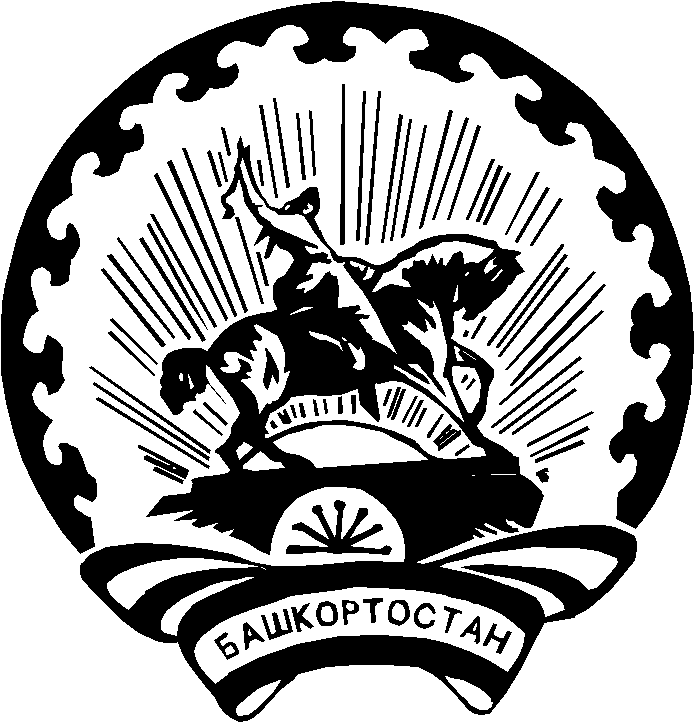 